Månadsplan Desember 2021, Kleppe SFO  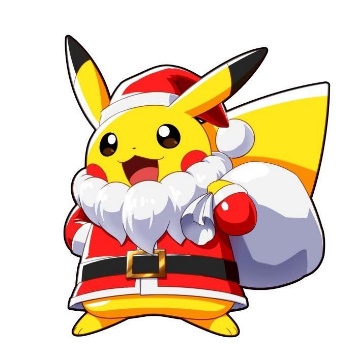 1. trinn , Pikachu: 909 53 269                   SFO-leiar: 51 78 93 08E-post: kleppe.sfo@klepp.kommune.no  Heimeside: www.minskole.no/kleppe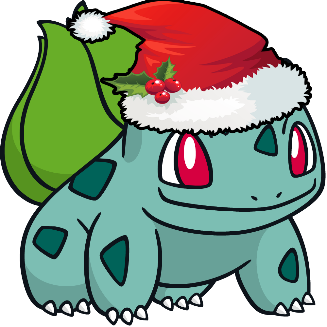 2. trinn, Bulbasaur: 404 35 499                                         SFO-leiar: 51 78 93 08E-post: kleppe.sfo@klepp.kommune.no  Heimeside: www.minskole.no/kleppe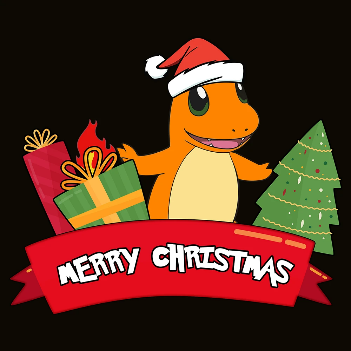 3. trinn og eldre, Charmander/ Squirtle: 908 21 157/908 70 893                            SFO-leiar: 51 78 93 08E-post: kleppe.sfo@klepp.kommune.no  Heimeside: www.minskole.no/kleppe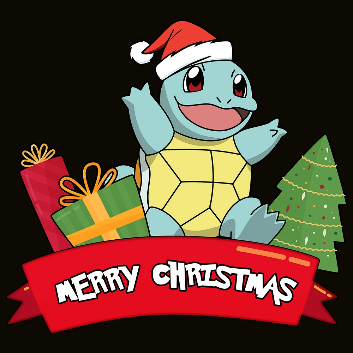 Månadsbrev1. trinn, Pikachu: Har de tomme og reine syltetøyglas heime? Vi set stor pris på donasjon. Vi vil lage snøkuler og er i full sving med innhaldet.Kalendar: I år trekk vi namn. Den som vert trekt får opne luka i sjokoladekalendaren, samt trekkje dagens leik. Marie og Henriette har planlagt både kjende og nye leiker. Kristine Marie er sjukemeldt i SFO og kjem ikkje tilbake før ho skal ut i barselpermisjon. Heldigvis treff vi henne i skuletida enno. 2. trinn, Bulbasaur:Vi finn på ekstra mykje kjekt på dei korte dagane denne månaden grunna aktivitetskalendar. Vi prøver å halde det meste hemmeleg, men vi kan nemne forming, frileik, ein dag der barna får bestemme, bibliotek, spa, baking, disco og gym. 15. desember er det «ha med-dag» - noko vi har sakna veldig under pandemien. Barna kan ta med seg ein valfri leike på SFO denne dagen. Våpen og video-/dataspill eller liknande er forbode. La gjerne det du er mest redd for bli igjen heime. Flott om de hjelper å minne barna på at leiken må ligge i sekken heilt til SFO startar. Vi gler oss!Siste skuledag, tysdag 21. des, er de velkomne til å ta med pysjen. Det er lov å skifte etter skuleslutt om ein ikkje vil møte på skulen i pysj.Renata er sjukemeldt. Karin, Cristina og Shaima held fortet. 3. trinn, Charmander: Vi har over lengre tid observert den nye barnegruppa som vart etablert i august og vel i løpet av desember å dele gruppa opp slik den var under pandemien. Mindre grupper gjer oss i betre stand til å vere tett på. 3.trinn vil ha base ved sine klasserom i D-bygget, resten held fram i C-bygget. På tysdagen vil vi kunne treffe kvarandre i mindre grupper på sløyden med Agush. Ute vil vi ha noko felles med andre trinn. Vi er i prosessen med fordeling av vaksne no og vil sende ut ein melding så fort vi veit noko meir konkret.4. trinn, Squirtle: Sjå informasjon om splitting av baregruppa under «Charmander».4. klasse klubb blir i tradisjon tru nissefest. Det vert graut, pepperkaker, pakkeleik mm.Felles:SFO på facebook: Følg oss gjerne «Klepp kommune – Kleppe SFO».Samling nede på 1. trinn frå kl 15.30 skyldes sjukefråver. Når alle har funnet ein aktivitet eller leik har vi det veldig fint i lag. Det blir litt som på morgon- SFO. Vi gir beskjed når det eventuelt vert endringar igjen.Det har forsvunne ei raud reima lue frå morgon-SFO i veke 48. Vi blir veldig glade om alle kan ta ein runde i ranslane og sjå om den har hamna feil. Tusen takk!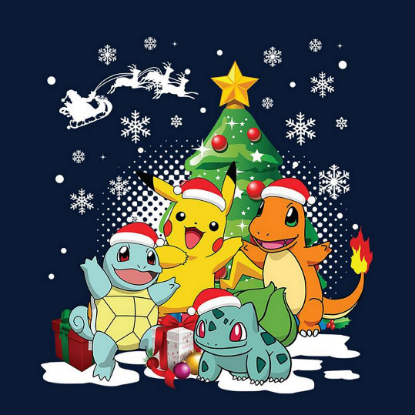 Hugs:Å legge inn fråver og endringar som MERKNAD i visma tilstedeværelse. Tusen takk!Å melde frå til SFO når barnet ikkje kjem på SFO.					Å sjekke at barnet har skiftetøy i korga si (med navn i).				At det kan bli endringar i planane.Å sjekke planen for ferien som kjem på heimesida vår og meld frå om det vert endringar.                                                                                                                                                                                 GOD JUL!MåndagTysdagOnsdagTorsdagFredag1Leik ute og innePannekaker2Leik ute og inneOsteskjeve3GrillhyttaBrødmat6Leik ute og inneBrødmat7JuleverkstadGryn8Leik ute og inneKylling og ris9Leik ute og inneOsteskjeve10JuleverkstadBrødmat13Leik ute og inneBrødmat14NissekinoGryn15Leik ute og inneFiskepinnar og pasta16Leik ute og inneOsteskjeve17Grautfest med underhaldning20Leik ute og inneBrødmat21TurGryn22Ferie-SFOEigen påmelding og eige program23Ferie-SFOEigen påmelding og eige program24JulaftanSFO stengt27Ferie-SFOEigen påmelding og eige program28Ferie-SFOEigen påmelding og eige program29Ferie-SFOEigen påmelding og eige program30Ferie-SFOEigen påmelding og eige program31NyttårsaftanSFO stengtMåndagTysdagOnsdagTorsdagFredag1KalendarPannekaker2KalendarOsteskjeve3KalendarBrødmat6KalendarBrødmat7KalendarGryn8KalendarKylling og ris9KalendarOsteskjeve10KalendarBrødmat13KalendarBrødmat14KalendarGryn15Ha med-dag! Endelig!Fiskepinnar og pasta16KalendarOsteskjeve17Grautfest på ein ekstra kjekk plass. Ta gjerne med nisselue om du har og vil.20KalendarBrødmat21PysjamaspartyGryn22Ferie-SFOEigen påmelding og eige program23Ferie-SFOEigen påmelding og eige program24JulaftanSFO stengt27Ferie-SFOEigen påmelding og eige program28Ferie-SFOEigen påmelding og eige program29Ferie-SFOEigen påmelding og eige program30Ferie-SFOEigen påmelding og eige program31NyttårsaftanSFO stengtMåndagTysdagOnsdagTorsdagFredag1Juledisco i aula Pannekaker2Leik ute og inneOsteskjeve3JulebingoBrødmat6Leik ute og inneBrødmat7JuleverkstadGryn8Leik ute og inneKylling og ris9Leik ute og inneOsteskjeve10TurBrødmat13Leik ute og inneBrødmat14Juleverkstad Gryn15Leik ute og inneFiskepinnar og pasta16Leik ute og inneOsteskjeve174. klasseklubb: nissefestGrautfest20Juledisco i aulaBrødmat21Juleverkstad Gryn22Ferie-SFOEigen påmelding og eige program23Ferie-SFOEigen påmelding og eige program24JulaftanSFO stengt27Ferie-SFOEigen påmelding og eige program28Ferie-SFOEigen påmelding og eige program29Ferie-SFOEigen påmelding og eige program30Ferie-SFOEigen påmelding og eige program31NyttårsaftanSFO stengt